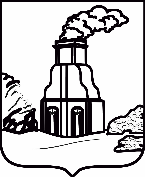 АДМИНИСТРАЦИЯ  ГОРОДА БАРНАУЛАПОСТАНОВЛЕНИЕОт __________________						        №________________В целях приведения правового акта в соответствие с Федеральным законом от 13.07.2015 №220-ФЗ «Об организации регулярных перевозок пассажиров и багажа автомобильным транспортом и городским наземным электрическим транспортом в Российской Федерации и о внесении изменений в отдельные законодательные акты Российской Федерации» администрация города Барнаула постановляет:1. Внести в постановление администрации города от 13.12.2018 №2080 «Об утверждении Порядка выдачи без проведения открытого конкурса свидетельства об осуществлении перевозок по муниципальному маршруту регулярных перевозок по нерегулируемым тарифам и карт соответствующего маршрута» (в редакции постановления от 25.11.2020 №1901) следующие изменения:1.1. Пункт 3 постановления изложить в следующей редакции:«4. Контроль за исполнением постановления возложить на заместителя главы администрации города по дорожному хозяйству и транспорту.»;1.2. Пункт 3 приложения 2 к Порядку выдачи без проведения открытого конкурса свидетельства об осуществлении перевозок по муниципальному маршруту регулярных перевозок по нерегулируемым тарифам и карт соответствующего маршрута изложить в следующей редакции:«3. Количество баллов, присваиваемое за максимальный срок эксплуатации транспортных средств, предлагаемых заявителем для осуществления регулярных перевозок в течение срока действия свидетельства об осуществлении перевозок по маршруту регулярных перевозок.Под максимальным сроком эксплуатации транспортного средства, предлагаемого заявителем для осуществления регулярных перевозок в течение срока действия свидетельства об осуществлении перевозок по маршруту регулярных перевозок (далее - срок эксплуатации транспортного средства), понимается период с даты первичной регистрации транспортного средства в органах Государственной инспекции безопасности дорожного движения Министерства внутренних дел Российской Федерации (далее - Государственная инспекция) до даты окончания срока действия свидетельства об осуществлении перевозок по маршруту регулярных перевозок, включительно.В случае если дату первичной регистрации транспортного средства, предлагаемого заявителем для осуществления регулярных перевозок в течение срока действия свидетельства об осуществлении перевозок по маршруту регулярных перевозок (далее - транспортное средство), определить невозможно, за дату начала эксплуатации транспортного средства принимается 1 января года выпуска транспортного средства.Исчисление срока эксплуатации транспортного средства осуществляется в годах, при этом считается, что полный год эксплуатации транспортного средства истекает в соответствующие месяц и число года, следующего за годом первичной регистрации транспортного средства в органах Государственной инспекции или 1 января годом выпуска транспортного средства, в случае если дату первичной регистрации такого транспортного средства определить невозможно.Количество баллов за максимальный срок эксплуатации транспортных средств, предлагаемых заявителем для осуществления регулярных перевозок в течение срока действия свидетельства об осуществлении перевозок по маршруту регулярных перевозок, определяется как сумма баллов, полученных по каждому транспортному средству заявителя.2. Комитету информационной политики (Андреева Е.С.) обеспечить опубликование постановления в газете «Вечерний Барнаул» и официальном сетевом издании «Правовой портал администрации г. Барнаула».3. Контроль за исполнением постановления возложить на заместителя главы администрации города по дорожному хозяйству и транспорту.Глава города                                                                                            В.Г. ФранкО внесении изменений в постановление администрации города от 13.12.2018 №2080 
(в редакции постановления 
от 25.11.2020 №1901)Срок эксплуатации транспортного средстваКоличество балловдо 6 лет (включительно)4свыше 6 лет до 8 лет (включительно)3свыше 8 до 10 лет (включительно)2свыше 10 лет0